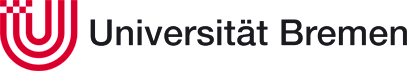 Internationalisierungsfonds der Universität BremenBefürwortung Dekan/in und Internationalisierungsbeauftragte/rFachbereich: Name des Antragsstellers:Titel des Antrags: Hiermit bestätige ich, dass ich den o.g. Antrag von Herrn/Frau ____________________________ zur Kenntnis genommen habe und befürworte.Ort/Datum					Unterschrift Dekan/inOrt/Datum					Unterschrift Internationalisierungsbeauftragte/r